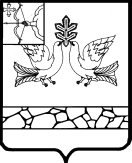 АДМИНИСТРАЦИЯ МУНИЦИПАЛЬНОГО ОБРАЗОВАНИЯ СОВЕТСКИЙ МУНИЦИПАЛЬНЫЙ РАЙОНКИРОВСКОЙ ОБЛАСТИПОСТАНОВЛЕНИЕ25.08.2017                                                                                                         № 548 г. СоветскОб утверждении Порядка проведения оценкирегулирующего воздействия проектов муниципальных нормативных правовых актов и экспертизы муниципальных нормативных правовых актов, затрагивающих вопросы осуществления предпринимательской и инвестиционной деятельностиВ соответствии со статьями 7, 46 Федерального закона от 06.10.2003        № 131-ФЗ «Об общих принципах организации местного самоуправления в Российской Федерации», Законом Кировской области от  23.12.2014 № 499-ЗО   «Об оценке регулирующего воздействия проектов нормативных правовых актов Кировской области и проектов муниципальных нормативных правовых актов и экспертизе нормативных правовых актов Кировской области и муниципальных нормативных правовых актов, затрагивающих вопросы осуществления предпринимательской и инвестиционной деятельности» администрация Советского района ПОСТАНОВЛЯЕТ:1. Утвердить Порядок проведения оценки регулирующего воздействия проектов муниципальных нормативных правовых актов и экспертизы муниципальных нормативных правовых актов, затрагивающих вопросы осуществления предпринимательской и инвестиционной деятельности, согласно приложению.2. Отделу документационного и информационно-технического обеспечения администрации Советского района опубликовать настоящее постановление на официальном сайте органов местного самоуправления Советского района  Кировской области.3. Настоящее постановление вступает в силу со дня его официального опубликования.Глава Советского района    С.Н. КошкинПОРЯДОКпроведения оценки регулирующего воздействия проектов муниципальных нормативных правовых актов и экспертизы муниципальных нормативных правовых актов, затрагивающих вопросы осуществления предпринимательской и инвестиционной деятельности        1. Общие положения1.1. Настоящий Порядок проведения оценки регулирующего воздействия проектов муниципальных нормативных правовых актов и экспертизы муниципальных нормативных правовых актов, затрагивающих вопросы осуществления предпринимательской и инвестиционной деятельности (далее - Порядок), определяет правила проведения оценки регулирующего воздействия проектов нормативных правовых актов администрации Советского района, экспертиза нормативных правовых актов администрации Советского района, затрагивающих вопросы осуществления предпринимательской и инвестиционной деятельности.1.2.  Для целей настоящего Порядка используются следующие понятия и их определения:1.2.1. Проект нормативного правового акта - проекты нормативного правового акта администрации Советского района, устанавливающие новые или изменяющие ранее предусмотренные нормативными правовыми актами администрации Советского района обязанности для субъектов предпринимательской и инвестиционной деятельности, а также устанавливающие, изменяющие или отменяющие ранее установленную ответственность за нарушение нормативных правовых актов администрации Советского района, затрагивающих вопросы осуществления предпринимательской и инвестиционной деятельности. 1.2.2. Разработчик:1.2.2.1. Структурное подразделение, отраслевой (функциональный) орган администрации Советского района, ответственный за разработку проектов правовых актов в соответствии с установленной компетенцией и осуществляющий подготовку заключений об оценке регулирующего воздействия проектов правовых актов, разрабатываемых им.1.2.2.2. Уполномоченный    орган   –   отдел   экономического   развития    и2 торговли администрации Советского района (далее - уполномоченный орган):выполняющий функции нормативно-правового и информационно-методического обеспечения проведения оценки регулирующего воздействия проектов нормативных правовых актов и экспертизы нормативных правовых актов администрации Советского района, затрагивающих вопросы осуществления предпринимательской и инвестиционной деятельности (далее - экспертиза нормативных правовых актов);ответственный за контроль качества проведения органом-разработчиком оценки регулирующего воздействия проектов нормативных правовых актов;осуществляющий экспертизу нормативных правовых актов.1.2.3. Публичные консультации - открытое обсуждение с заинтересованными лицами проекта нормативного правового акта, организуемое органом-разработчиком и (или) уполномоченным органом в ходе проведения оценки регулирующего воздействия (экспертизы нормативных правовых актов) и подготовки заключения об оценке регулирующего воздействия (заключения об экспертизе нормативных правовых актов).1.2.4. Участники публичных консультаций - граждане и юридические лица, объединения граждан (потребителей), саморегулируемые организации, научно-экспертные организации, уполномоченный по защите прав предпринимателей в Кировской области, организации, целью деятельности которых является защита и представление интересов субъектов инвестиционной и предпринимательской деятельности.1.2.5. Официальный сайт - специализированный раздел официального сайта органов местного самоуправления Советского района Кировской области, в информационно-телекоммуникационной сети «Интернет» для размещения сведений о проведении процедуры оценки регулирующего воздействия проектов нормативных правовых актов, в том числе в целях организации публичных консультаций и информирования об их результатах.1.2.6. Сводный отчет о результатах проведения оценки регулирующего воздействия проекта нормативного правового акта (далее - сводный отчет) - документ, содержащий выводы разработчика о возможных вариантах решения выявленной в соответствующей сфере общественных отношений проблемы, а также результаты расчетов издержек и выгод применения указанных вариантов решения, составленный согласно приложению № 1.2. Проведение оценки регулирующего воздействия проектов                                                                                                                                            нормативных правовых актов2.1. Оценка регулирующего воздействия проектов нормативных правовых актов проводится в целях выявления положений, вводящих избыточные обязанности, запреты и ограничения для субъектов предпринимательской и инвестиционной деятельности или способствующих их введению, а также   положений,    способствующих     возникновению     необоснованных   расходов 3субъектов предпринимательской и инвестиционной деятельности и бюджета муниципального образования Советский муниципальный район Кировской области. 2.2. Оценка регулирующего воздействия проектов нормативных правовых актов проводится с учетом степени регулирующего воздействия положений, содержащихся в подготовленном разработчиком проекте нормативного правового акта:2.2.1. Высокая степень регулирующего воздействия - проект нормативного правового акта содержит положения, устанавливающие новые обязанности для субъектов предпринимательской и инвестиционной деятельности, а также устанавливающие ответственность за нарушение нормативных правовых актов администрации Советского района, затрагивающих вопросы осуществления предпринимательской и инвестиционной деятельности.2.2.2. Средняя степень регулирующего воздействия - проект нормативного правового акта содержит положения, изменяющие ранее предусмотренные нормативными правовыми актами администрации Советского района обязанности для субъектов предпринимательской и инвестиционной деятельности, а также изменяющие ранее установленную ответственность за нарушение нормативных правовых актов администрации Советского района, затрагивающих вопросы осуществления предпринимательской и инвестиционной деятельности.2.2.3. Низкая степень регулирующего воздействия - проект нормативного правового акта содержит положения, отменяющие ранее установленную ответственность за нарушение нормативных правовых актов администрации Советского района, затрагивающих вопросы осуществления предпринимательской и инвестиционной деятельности.2.3. Процедура проведения оценки регулирующего воздействия состоит из следующих этапов:2.3.1. Предварительная оценка предлагаемого разработчиком правового регулирования, разработка проекта нормативного правового акта, формирование сводного отчета.2.3.2. Проведение публичных консультаций по проекту нормативного правового акта.2.3.3. Оценка регулирующего воздействия проекта нормативного правового акта.2.4. Предварительная оценка предлагаемого правового регулирования осуществляется разработчиком при формировании идеи (концепции) правового регулирования на основе анализа проблем и целей муниципального регулирования, поиска допустимых альтернативных вариантов достижения этих целей, а также связанных с ними выгод и издержек субъектов инвестиционной и предпринимательской деятельности, подвергающихся воздействию муниципального регулирования, для определения наиболее эффективного варианта муниципального регулирующего решения.42.5. Сформированная разработчиком идея (концепция) правового регулирования может обсуждаться в следующих формах:2.5.1. Публичные консультации по обсуждению идеи (концепции) правового регулирования.2.5.2. Совещания, заседания экспертных групп, общественных советов при администрации Советского района и других совещательных и консультативных органов, проведение опросов представителей групп заинтересованных лиц, а также иные формы и источники получения информации.2.6. Для организации проведения публичных консультаций по обсуждению идеи (концепции) правового регулирования разработчик направляет в уполномоченный орган для размещения на официальном сайте уведомление об обсуждении предлагаемого правового регулирования, составленное согласно приложению № 2, перечень вопросов для участников публичных консультаций, иные материалы, которые, по мнению разработчика, позволяют оценить необходимость введения предлагаемого правового регулирования.2.7. Срок проведения публичных консультаций по обсуждению идеи (концепции) правового регулирования устанавливается разработчиком и не должен быть менее 5 рабочих дней со дня размещения на официальном сайте документов в соответствии с пунктом 2.6 настоящего Порядка.2.8. По результатам рассмотрения предложений участников публичных консультаций по обсуждению идеи (концепции) правового регулирования разработчик принимает одно из следующих решений:осуществить подготовку проекта нормативного правового акта;отказаться от введения предлагаемого правового регулирования.2.9. По окончании публичных консультаций по обсуждению идеи (концепции) правового регулирования разработчик составляет свод предложений согласно приложению № 3 и направляет в уполномоченный орган для размещения на официальном сайте.2.10. Уполномоченный орган размещает свод предложений на официальном сайте не позднее 3 рабочих дней с момента его получения.2.11. После подготовки проекта нормативного правового акта:2.11.1. Орган-разработчик направляет сводный отчет с прилагаемым проектом нормативного правового акта в уполномоченный орган.2.11.2. Разработчик направляет сведения о расчетах, обоснованиях и прогнозах последствий реализации предлагаемых решений, имеющих значение для проведения оценки регулирующего воздействия, с учетом рекомендованных в приложении № 4, с прилагаемым проектом нормативного правового акта в уполномоченный орган.Уполномоченный орган на основании представленных сведений о расчетах, обоснованиях представленных сведений о расчетах, обоснованиях и прогнозах последствий реализации предлагаемых решений, имеющих значений для проведения оценки регулирующего воздействия, составляет сводный отчет.  2.12. В     случаях,      предусмотренных      настоящим     разделом,   проект5нормативного правового акта подлежит обсуждению в форме публичных консультаций.2.13. Публичные консультации по проекту нормативного правового акта не проводятся в отношении:проектов административных регламентов предоставления муниципальных  услуг, затрагивающих вопросы осуществления предпринимательской и инвестиционной деятельности и устанавливающих новые или изменяющих действующие обязанности субъектов предпринимательской и инвестиционной деятельности;проектов нормативных правовых актов, разрабатываемых в целях приведения нормативных правовых актов администрации Советского района  в соответствие с требованиями федерального законодательства и законодательства Кировской области;проектов нормативных правовых актов по вопросам предоставления субъектам предпринимательской и инвестиционной деятельности субсидий из  бюджета муниципального образования Советский муниципальный район Кировской области, иных мер поддержки и устанавливающих новые или изменяющих действующие обязанности субъектов предпринимательской и инвестиционной деятельности, исполнение которых не приведет к возникновению у указанных субъектов дополнительных расходов при осуществлении ими предпринимательской и инвестиционной деятельности, а равно к возникновению дополнительных расходов бюджета муниципального образования Советский муниципальный район Кировской области, в том числе связанных с финансовым обеспечением мероприятий по контролю (надзору) за исполнением таких обязанностей.2.14. Проведение публичных консультаций по проекту нормативного правового акта осуществляется в целях получения разработчиком позиций участников публичных консультаций о предлагаемом правовом регулировании.2.15. Срок проведения публичных консультаций по проекту нормативного правового акта устанавливается уполномоченным органом с учетом степени регулирующего воздействия положений, содержащихся в проекте нормативного правового акта, но не должен превышать 30 рабочих дней со дня размещения на официальном сайте документов, указанных в пункте 2.16 настоящего Порядка, и составлять менее:20 рабочих дней для проектов нормативных правовых актов, содержащих положения, имеющие высокую степень регулирующего воздействия;10 рабочих дней для проектов нормативных правовых актов, содержащих положения, имеющие среднюю степень регулирующего воздействия;5 рабочих дней для проектов нормативных правовых актов, содержащих положения, имеющие низкую степень регулирующего воздействия.2.16. Для проведения публичных консультаций по проекту нормативного правового акта уполномоченный орган размещает на официальном сайте следующие документы:уведомление о проведении публичных консультаций, составленное 6уполномоченным органом согласно приложению № 5;проект нормативного правового акта;сводный отчет;перечень вопросов по проекту нормативного правового акта, обсуждаемых в ходе публичных консультаций, согласно приложению № 6.2.17. После размещения уведомления о проведении публичных консультаций по проекту нормативного правового акта уполномоченный орган извещает организации, целью деятельности которых является защита и представление интересов субъектов инвестиционной и предпринимательской деятельности, иных лиц, которых целесообразно привлечь к публичным консультациям, исходя из содержания проблемы, цели и предмета регулирования, о проведении публичных консультаций по проекту нормативного правового акта.2.18. Датой начала публичных консультаций по проекту нормативного правового акта является дата размещения проекта нормативного правового акта на официальном сайте.2.19. Не позднее 2 рабочих дней с момента окончания публичных консультаций по проекту нормативного правового акта уполномоченный орган направляет разработчику замечания и предложения участников публичных консультаций, поступившие в установленный уведомлением о проведении публичных консультаций по проекту нормативного правового акта срок.2.20. По результатам рассмотрения предложений участников публичных консультаций по проекту нормативного правового акта разработчик при необходимости дорабатывает проект нормативного правового акта и принимает одно из следующих решений:направить в уполномоченный орган документы для подготовки заключения об оценке регулирующего воздействия;отказаться от введения предлагаемого правового регулирования.2.21. Орган-разработчик для оценки регулирующего воздействия проекта нормативного правового акта направляет в уполномоченный орган следующие документы:свод предложений согласно приложению № 3;проект нормативного правового акта;сводный отчет.2.22. Уполномоченный орган размещает на официальном сайте документы, предусмотренные пунктом 2.21 настоящего Порядка, не позднее 3 рабочих дней с момента их поступления.2.23. В течение 5 рабочих дней с момента размещения на официальном сайте документов, предусмотренных 2.21 настоящего Порядка, уполномоченный орган осуществляет оценку регулирующего воздействия проекта нормативного правового акта, результаты которой оформляет заключением об оценке регулирующего воздействия.2.24. Заключение об оценке регулирующего воздействия содержит выводы о наличии либо отсутствии в проекте нормативного правового акта положений, 7вводящих избыточные обязанности, запреты и ограничения для физических и юридических     лиц    в    сфере    предпринимательской     и    инвестиционной деятельности или способствующих их введению, а также положений, приводящих к возникновению необоснованных расходов физических и юридических лиц в сфере предпринимательской и инвестиционной деятельности, а также бюджета муниципального образования Советский муниципальный район Кировской области, о наличии либо отсутствии достаточного обоснования решения проблемы предложенным способом регулирования.2.25. Заключение об оценке регулирующего воздействия подписывается руководителем уполномоченного органа, направляется разработчику, а также размещается на официальном сайте органов местного самоуправления Советского района Кировской области. 2.26. В случае наличия в заключении об оценке регулирующего воздействия выводов о том, что разработчиком при подготовке проекта нормативного правового акта не соблюден порядок, предусмотренный настоящим разделом, проект нормативного правового акта содержит положения, необоснованно затрудняющие осуществление предпринимательской и инвестиционной деятельности, разработчик устраняет замечания уполномоченного органа путем доработки проекта правового акта, пояснительной записки к нему, заключения разработчика об оценке регулирующего воздействия.Не позднее 5 рабочих дней разработчик направляет в уполномоченный орган доработанный проект нормативного правового акта либо мотивированный отказ от устранения замечаний, представленных в заключении об оценке регулирующего воздействия, в письменном виде.2.27. В случае отказа разработчика от устранения замечаний, представленных в заключении об оценке регулирующего воздействия, уполномоченный орган в течение 3 рабочих дней с момента поступления такого отказа направляет его, проект нормативного правового акта, сводный отчет и заключение об оценке регулирующего воздействия на рассмотрение общественного совета при главе Советского района. На основании поступивших документов общественный совет при главе Советского района в течение 15 рабочих дней принимает одно из следующих решений:рекомендовать разработчику устранить замечания, представленные в заключении об оценке регулирующего воздействия;признать замечания, представленные в заключении об оценке регулирующего воздействия, необоснованными.2.28. Решение общественного совета при главе Советского района отражается уполномоченным органом в заключении об оценке регулирующего воздействия, которое размещается на официальном сайте в течение 3 рабочих дней со дня его подписания руководителем уполномоченного органа.83. Экспертиза нормативных правовых актов администрации Советского района, затрагивающих вопросы осуществления предпринимательской и инвестиционной деятельности3.1. Экспертиза нормативных правовых актов, затрагивающих вопросы осуществления предпринимательской и инвестиционной деятельности, проводится в целях определения и оценки фактических положительных и отрицательных последствий принятия нормативных правовых актов, а также выявления в них положений, необоснованно затрудняющих осуществление предпринимательской и инвестиционной деятельности или приводящих к возникновению необоснованных расходов бюджета муниципального образования Советский муниципальный район Кировской области (далее - экспертиза нормативных правовых актов).3.2. Экспертиза нормативных правовых актов проводится уполномоченным органом в соответствии с Планом проведения экспертизы нормативных правовых актов (далее - План), ежегодно формируемым и утверждаемым уполномоченным органом на основании предложений о проведении экспертизы нормативных правовых актов, поступивших от руководителей общественных объединений предпринимателей, осуществляющих деятельность на территории Советского района, субъектов предпринимательской и инвестиционной деятельности (далее - инициатор проведения экспертизы нормативного правового акта).Нормативные правовые акты включаются в План при наличии сведений, указывающих, что положения нормативного правового акта могут создавать (либо создают) условия, необоснованно затрудняющие осуществление предпринимательской и инвестиционной деятельности.3.3. План размещается уполномоченным органом на официальном сайте в течение 3 рабочих дней со дня его утверждения.3.4. Экспертиза нормативных правовых актов проводится в срок не более 3 месяцев.В случае, предусмотренном пунктом 3.11 настоящего Порядка, срок проведения экспертизы нормативного правового акта продлевается не более чем на 1 месяц.3.5. С даты, установленной Планом, орган-разработчик в течение 10 рабочих дней осуществляет анализ нормативного правового акта и определяет позицию о необходимости внесения изменений в нормативный правовой акт.3.6. Анализ нормативного правового акта осуществляется на основании данных официальной статистической информации, данных ведомственной статистики, результатах социологических исследований, в том числе опросов, совещаний экспертных групп, экспертных оценок, а также иных методов, позволяющих определить значения выгод и издержек субъектов предпринимательской и инвестиционной деятельности, а также определить степень достижения целей муниципального регулирования.93.7. При проведении анализа нормативного правового акта выявляются положения, необоснованно затрудняющие осуществление предпринимательской и инвестиционной деятельности, путем изучения следующих вопросов:наличие в нормативном правовом акте избыточных требований по подготовке и (или) предоставлению документов (информации);наличие в нормативном правовом акте требований, связанных с необходимостью создания, приобретения, содержания, реализации каких-либо активов, возникновения, наличия или прекращения договорных обязательств, наличия персонала, осуществления не связанных с предоставлением информации или подготовкой документов, работ, услуг в связи с организацией, осуществлением или прекращением определенного вида деятельности, которые, по мнению субъекта предпринимательской и инвестиционной деятельности, необоснованно усложняют осуществление деятельности либо приводят к существенным издержкам или невозможности осуществления предпринимательской и инвестиционной деятельности;отсутствие, неточность или избыточность полномочий лиц, наделенных правом проведения проверок, участия в комиссиях, выдачи или осуществления согласований, определения условий и выполнения иных установленных законодательством Российской Федерации обязательных процедур;отсутствие необходимых организационных или технических условий, приводящее к невозможности реализации органами местного самоуправления  Советского района установленных функций в отношении субъектов предпринимательской и инвестиционной деятельности.3.8. При выявлении в ходе анализа нормативных правовых актов положений, необоснованно затрудняющих осуществление предпринимательской и инвестиционной деятельности, орган-разработчик рассматривает возможность применения одного из вариантов муниципального регулирования отношений:отмена (признание утратившим силу) нормативного правового акта или его отдельных положений, необоснованно затрудняющих осуществление предпринимательской и инвестиционной деятельности;оптимизация нормативного правового акта;введение нового муниципального регулирования.3.9. По результатам анализа нормативного правового акта орган-разработчик в течение 5 рабочих дней подготавливает аналитическую записку, содержащую сведения, указанные в пунктах 3.7 и 3.8 настоящего Порядка (далее - аналитическая записка), и направляет ее с перечнем вопросов по нормативному правовому акту, обсуждаемых в ходе публичных консультаций, в уполномоченный орган для проведения публичных консультаций.3.10. Уполномоченный орган в целях проведения публичных консультаций в течение 2 рабочих дней с момента получения аналитической записки размещает на официальном сайте:10уведомление о проведении публичных консультаций, составленное согласно приложению № 5;нормативный правовой акт, в отношении которого проводится экспертиза нормативного правового акта;аналитическую записку;перечень вопросов по нормативному правовому акту, обсуждаемых в ходе публичных консультаций.Публичные консультации проводятся в срок не менее 30 календарных дней со дня размещения уведомления.3.11. Дополнительные позиции участников публичных консультаций по вопросам, указанным в пункте 3.7 настоящего Порядка, могут быть получены уполномоченным органом путем проведения совещаний, заседаний экспертных групп, общественных советов и других совещательных и консультативных органов, проведения опросов представителей групп заинтересованных лиц, а также с использованием иных форм и источников получения информации.3.12. Не позднее 2 рабочих дней с момента окончания публичных консультаций уполномоченный орган направляет органу-разработчику позиции участников публичных консультаций.3.13. Орган-разработчик в течение 3 рабочих дней рассматривает поступившие от уполномоченного органа позиции участников публичных консультаций, составляет свод предложений согласно приложению № 3 и направляет его в уполномоченный орган.3.14. Подготовка проекта заключения о проведении экспертизы нормативного правового акта осуществляется уполномоченным органом в течение 7 рабочих дней со дня поступления свода предложений, указанного в пункте 3.13 настоящего Порядка.В проекте заключения о проведении экспертизы нормативного правового акта указываются сведения о нормативном правовом акте, его разработчике, выявленных положениях нормативного правового акта, которые создают необоснованные затруднения осуществления предпринимательской и инвестиционной деятельности, способствуют возникновению необоснованных расходов бюджета муниципального образования Советский муниципальный район Кировской области, предложения о способах их устранения или об отсутствии таких положений, а также обоснование сделанных выводов, информация о проведенных публичных консультациях, позиции участников публичных консультаций.3.15. Проект заключения о проведении экспертизы нормативного правового акта направляется уполномоченным органом в орган-разработчик и участникам публичных консультаций для представления замечаний и предложений в срок не более 5 рабочих дней.Поступившие в уполномоченный орган замечания и предложения рассматриваются и учитываются при доработке проекта заключения о проведении экспертизы нормативного правового акта в течение 2 рабочих дней.113.16. Заключение о проведении экспертизы нормативного правового акта, подписанное руководителем уполномоченного органа либо лицом, его замещающим, в течение 2 рабочих дней размещается на официальном сайте, а также направляется инициатору проведения экспертизы нормативного правового акта и в орган-разработчик.3.17. Орган-разработчик в течение 20 рабочих дней со дня получения заключения о проведении экспертизы нормативного правового акта разрабатывает проект нормативного правового акта администрации Советского района, устраняющий отрицательные последствия действующего правового регулирования.______________12                                                                                                            Приложение № 1                                                                                                            к ПорядкуСВОДНЫЙ ОТЧЕТо результатах проведения оценки регулирующего воздействияпроекта нормативного правового акта1. Общая информация1.1. Разработчик:____________________________________________________________________полное и краткое наименования1.2. Вид и наименование проекта нормативного правового акта:____________________________________________________________________место для текстового описания1.3. Предполагаемая дата вступления в силу нормативного правового акта:____________________________________________________________________           указывается дата; если положения вводятся в действие в разное время, то это указывается в разделе 1.11.4.  Краткое описание проблемы, на решение которой направлено предлагаемое правовое регулирование:____________________________________________________________________место для текстового описания1.5. Краткое описание целей предлагаемого правового регулирования:____________________________________________________________________место для текстового описания1.6. Краткое описание содержания предлагаемого правового регулирования:____________________________________________________________________место для текстового описания1.7. Контактное лицо разработчика:Ф.И.О.: ___________________________________________________________________Должность: ________________________________________________________________Телефон: _______________, адрес электронной почты: ________________________132.  Описание  проблемы, на решение которой направлено предлагаемое правовое регулирование2.1. Формулировка проблемы:____________________________________________________________________место для текстового описания2.2. Информация о возникновении, выявлении проблемы и мерах, принятых ранее для ее решения, достигнутых результатах и затраченных ресурсах:____________________________________________________________________место для текстового описания2.3.   Социальные   группы,  заинтересованные  в  устранении  проблемы,  ихколичественная оценка:____________________________________________________________________место для текстового описания2.4.  Характеристика  негативных  эффектов,  возникающих в связи с наличиемпроблемы, их количественная оценка:____________________________________________________________________место для текстового описания2.5.   Причины   возникновения   проблемы   и  факторы,  поддерживающие  еесуществование:____________________________________________________________________место для текстового описания2.6.  Причины  невозможности  решения  проблемы участниками соответствующих отношений самостоятельно, без вмешательства государства:____________________________________________________________________место для текстового описания2.7.  Опыт  решения  аналогичных  проблем  в  других  субъектах  РоссийскойФедерации, иностранных государствах:____________________________________________________________________место для текстового описания2.8. Источники данных:____________________________________________________________________место для текстового описания2.9. Иная информация о проблеме:14___________________________________________________________________место для текстового описания3.  Определение  целей  предлагаемого правового регулирования и индикаторовдля оценки их достижения3.4.  Действующие  нормативные правовые акты, поручения, другие решения, из которых   вытекает   необходимость   разработки   предлагаемого   правовогорегулирования в данной области, которые определяют необходимость постановки указанных целей:____________________________________________________________________указывается нормативный правовой акт более высокого уровнялибо инициативный порядок разработки3.5.  Методы  расчета  индикаторов достижения целей предлагаемого правовогорегулирования, источники информации для расчетов:____________________________________________________________________место для текстового описания4. Качественная характеристика и оценка численности потенциальных адресатов предлагаемого правового регулирования (их групп)155.    Изменение    функций   (полномочий,   обязанностей,   прав)   органовместного самоуправления Советского района Кировской области, а также порядка их реализации в связи с введением предлагаемого правового регулирования6.  Оценка  дополнительных  расходов  (доходов) бюджета муниципального образования Советский муниципальный район Кировской области, связанных с введением предлагаемого правового регулирования166.4.  Другие  сведения о дополнительных расходах (доходах) бюджета муниципального образования Советский муниципальный район Кировской области, возникающих  в  связи  с  введением  предлагаемого правового регулирования:____________________________________________________________________место для текстового описания7.    Изменение    обязанностей   (ограничений)   потенциальных   адресатовпредлагаемого  правового  регулирования  и  связанные с ними дополнительные17расходы (доходы)7.5.  Издержки и выгоды адресатов предлагаемого правового регулирования, неподдающиеся количественной оценке:____________________________________________________________________место для текстового описания8.  Оценка  рисков  неблагоприятных  последствий  применения  предлагаемогоправового регулирования189. Сравнение возможных вариантов решения проблемы9.7.  Обоснование  выбора  предпочтительного  варианта  решения  выявленнойпроблемы:____________________________________________________________________место для текстового описания199.8. Детальное описание предлагаемого варианта решения проблемы:____________________________________________________________________место для текстового описания10.  Оценка необходимости установления переходного периода и (или) отсрочки вступления   в   силу   нормативного   правового  акта  либо  необходимости распространения  предлагаемого  правового  регулирования на ранее возникшие отношения10.1. Предполагаемая дата вступления в силу нормативного правового акта:____________________________________________________________________если положения вводятся в действие в разное время,указываются статья/пункт проекта акта и дата введения10.2.  Необходимость  установления  переходного  периода  и  (или) отсрочкивведения предлагаемого правового регулирования есть (нет): _______________;срок переходного периода: ____ дней с момента принятия проекта нормативного правового акта;отсрочка введения предлагаемого правового регулирования: ___ дней с момента принятия проекта нормативного правового акта.10.3. Необходимость  распространения предлагаемого правового регулированияна ранее возникшие отношения: есть (нет).10.4.  Обоснование  необходимости  установления переходного периода и (или)отсрочки  вступления  в силу нормативного правового акта либо необходимости распространения  предлагаемого  правового  регулирования на ранее возникшие отношения:____________________________________________________________________место для текстового описанияПриложение: 1. Свод предложений на ____ л. в 1 экз.            2. ________________________________________ на ____ л. в 1 экз.                    иные приложения (по усмотрению                          органа-разработчика                       (уполномоченного органа))_____________________       ______             _____________________     ________ должность руководителя      подпись           Ф.И.О. руководителя            подписьоргана-разработчика                                      органа-разработчика                                      (уполномоченного органа)                            (уполномоченного органа)20Приложение № 2                                                                                                            к ПорядкуУВЕДОМЛЕНИЕоб обсуждении предлагаемого правового регулированияНастоящим _____________________________________________________________(наименование разработчика)извещает  о  начале  обсуждения  идеи  (концепции)  предлагаемого правовогорегулирования и сборе предложений заинтересованных лиц.Предложения принимаются по адресу: Кировская область, г. Советск,         ул. Кирова, д. 5, 613340, а также по адресу электронной почты: «admsovet@kirovreg.ru».    Сроки приема предложений: с «__» _______ 201_ г. по «__» ______ 201_ г.Все поступившие предложения будут рассмотрены.Свод  предложений  участников  публичных консультаций будет размещен на сайте «https://советский.43.рф» не позднее «__» _______ 201_ г.1.Описание  проблемы, на решение которой направлено предлагаемое правовое регулирование:____________________________________________________________________место для текстового описания2. Цели предлагаемого правового регулирования:____________________________________________________________________место для текстового описания3.  Действующие  нормативные  правовые  акты, поручения, другие решения, изкоторых   вытекает   необходимость   разработки   предлагаемого   правовогорегулирования в данной области:____________________________________________________________________место для текстового описания4.   Планируемый   срок   вступления   в   силу   предлагаемого   правовогорегулирования:____________________________________________________________________место для текстового описания5.  Сведения  о  необходимости  или  отсутствии  необходимости установленияпереходного периода:____________________________________________________________________место для текстового описания216. Сравнение возможных вариантов решения проблемы:6.7.  Обоснование выбора предпочтительного варианта предлагаемого правового регулирования выявленной проблемы:____________________________________________________________________место для текстового описания227.  Иная  информация  по  решению  разработчика,  относящаяся к сведениям оподготовке идеи (концепции) предлагаемого правового регулирования:____________________________________________________________________место для текстового описанияПриложение:  1.  Перечень  вопросов  для  участников публичных консультаций на ____ л. в 1 экз.             2. _______________________________________ на ____ л. в 1 экз.                     иные приложения по усмотрению                              разработчика_________________________    _______    _______________________     _______  должность разработчика          подпись           Ф.И.О. разработчика        подпись(руководителя разработчика)                     (руководителя разработчика)23Приложение № 3                                                                                                  к ПорядкуСВОД ПРЕДЛОЖЕНИЙот «___» __________ 201_ г.Объект публичных консультаций:____________________________________________________________________Дата проведения публичных консультаций:____________________________________________________________________Количество участников публичных консультаций:____________________________________________________________________    Решение   разработчика   по   результатам   рассмотрения   замечаний  ипредложений участников публичных консультаций: ___________________________________________________________________________________________________________________   _________        ___________________      ________  должность разработчика          Подпись        Ф.И.О. разработчика          Подпись(руководителя разработчика)                           (руководителя разработчика)24                                                                                                            Приложение № 4                                                                                 к ПорядкуСВЕДЕНИЯО РАСЧЕТАХ, ОБОСНОВАНИЯХ И ПРОГНОЗАХ ПОСЛЕДСТВИЙРЕАЛИЗАЦИИ ПРЕДЛАГАЕМЫХ РЕШЕНИЙ, ИМЕЮЩИХ ЗНАЧЕНИЕДЛЯ ПРОВЕДЕНИЯ ОЦЕНКИ РЕГУЛИРУЮЩЕГО ВОЗДЕЙСТВИЯ1. Краткое описание предлагаемого правового регулирования в части положений, которыми изменяется содержание прав и обязанностей субъектов предпринимательской и инвестиционной деятельности, содержание или порядок реализации полномочий органов муниципального образования Советский муниципальный район Кировской области в отношениях с субъектами предпринимательской и инвестиционной деятельности.2. Сведения о проблеме, на решение которой направлено предлагаемое правовое регулирование, оценка негативных эффектов, порождаемых наличием данной проблемы, мерах, принятых ранее для ее решения, достигнутых результатах и затраченных ресурсах.3. Сведения о целях предлагаемого правового регулирования, направления реализации указанных целей, задачи, подлежащие решению для их реализации.4. Описание предлагаемого правового регулирования в части положений, которыми изменяется содержание или порядок реализации полномочий органов муниципального образования Советский муниципальный район Кировской области  в отношениях с субъектами предпринимательской и инвестиционной деятельности.5. Оценка расходов консолидированного бюджета области на организацию исполнения и исполнение полномочий для реализации предлагаемого правового регулирования.6. Описание обязанностей, которые предполагается возложить на субъекты предпринимательской и инвестиционной деятельности предлагаемым правовым регулированием, и (или) описание предполагаемых изменений в содержании существующих обязанностей указанных субъектов.7. Описание основных групп субъектов предпринимательской и инвестиционной деятельности, интересы которых будут затронуты предлагаемым правовым регулированием.8. Оценка изменений расходов субъектов предпринимательской и инвестиционной деятельности на осуществление такой деятельности, связанных с необходимостью соблюдать обязанности, возлагаемые на них или изменяемые предлагаемым правовым регулированием.9. Оценка рисков невозможности решения проблемы предложенным способом, рисков непредвиденных негативных последствий.10. Сведения о возможных выгодах и затратах предлагаемого регулирования, альтернативных способах решения проблемы и оценке их последствий.2511. Иные сведения, позволяющие оценить обоснованность вводимых административных и иных ограничений и обязанностей для субъектов предпринимательской и инвестиционной деятельности, обоснованность расходов субъектов предпринимательской и инвестиционной деятельности и консолидированного бюджета области, возникновению которых способствуют положения проекта нормативного правового акта.___________26                                                                                                            Приложение № 5                                                                                                  к ПорядкуУВЕДОМЛЕНИЕо проведении публичных консультаций________________________   _________    ______________________   ________ должность руководителя           подпись    Ф.И.О. руководителя            подпись уполномоченного органа                             уполномоченного органа27Приложение № 6                                                                                 к ПорядкуПРИМЕРНЫЙ ПЕРЕЧЕНЬвопросов по проекту нормативного правового акта___________ПриложениеУТВЕРЖДЕНпостановлением                     администрации Советского районаот 25.08.2017№548     3.1.Цели предлагаемого правового регулирования3.2.Сроки достижения целей предлагаемого правового регулирования3.3. Индикаторы достижения целей предлагаемого правового регулирования (с указанием единиц измерения)(Цель 1)(Индикатор 1.1)(Цель 2)(Индикатор 1.№)(Цель №)(Индикатор №.1)4.1. Группы потенциальных адресатов предлагаемого правового регулирования (краткое описание их качественных характеристик)4.2. Количество участников группы и прогноз изменения количества(Группа 1)(Группа 2)(Группа №)5.1. Наименование функции (полномочия, обязанности или права)5.2. Характер функции(новая/изменяемая/отменяемая)5.3.Предполагаемый порядок реализации5.4. Оценка изменения потребностей в ресурсах (изменение трудовых затрат, изменение численности сотрудников)Наименование государственного органа 1:Наименование государственного органа 1:Наименование государственного органа 1:Наименование государственного органа 1:Функция (полномочие, обязанность или право) 1.1Функция (полномочие, обязанность или право) 1.№Наименование государственного органа K:Наименование государственного органа K:Наименование государственного органа K:Наименование государственного органа K:Функция (полномочие, обязанность или право) K.1Функция (полномочие, обязанность или право) K.№6.1. Наименование функции (полномочия, обязанности или права) (в соответствии с пунктом 5.1)6.2. Виды расходов (возможных поступлений) бюджета муниципального образования Советский муниципальный район 6.3. Количественная оценка расходов и возможных поступлений, млн. рублейНаименование органа местного самоуправления (от 1 до K):Наименование органа местного самоуправления (от 1 до K):Наименование органа местного самоуправления (от 1 до K):Функция (полномочие, обязанность или право) 1.1единовременные расходы (от 1 до №) в ______ гг.:Функция (полномочие, обязанность или право) 1.1периодические расходы (от 1 до №) за период ________ гг.:Функция (полномочие, обязанность или право) 1.1возможные доходы (от 1 до №) за период ________ гг.:Функция (полномочие, обязанность или право) 1.№единовременные расходы (от 1 до №) в ______ г.:Функция (полномочие, обязанность или право) 1.№периодические расходы (от 1 до №) за период ________ гг.:Функция (полномочие, обязанность или право) 1.№возможные доходы (от 1 до №) за период ________ гг.:Итого единовременные расходы за период _________ гг.:Итого единовременные расходы за период _________ гг.:Итого периодические расходы за период _________ гг.:Итого периодические расходы за период _________ гг.:Итого возможные доходы за период _________ гг.:Итого возможные доходы за период _________ гг.:7.1. Группы потенциальных адресатов предлагаемого правового регулирования (в соответствии с    п. 4.1 сводного отчета)7.2. Новые обязанности и ограничения, изменения существующих обязанностей и ограничений, вводимые предлагаемым правовым регулированием              (с указанием соответствующих положений проекта нормативного правового акта)7.3. Описание расходов и возможных доходов, связанных с введением предлагаемого правового регулирования7.4. Количествен-ная оценка, млн. рублейГруппа 1Группа 1Группа №Группа №8.1.Виды рисков8.2. Оценка вероятности наступления неблагоприятных последствий8.3. Методы контроля рисковРиск 1Риск №N№ п/пКритерии сравнения возможных вариантов решения проблемыВариант 1Вариант 2Вариант №1.Содержание варианта решения проблемы2.Качественная характеристика и оценка динамики численности потенциальных адресатов предлагаемого правового регулирования в среднесрочном периоде (1 - 3 года)3.Оценка дополнительных расходов (доходов) потенциальных адресатов регулирования, связанных с введением предлагаемого правового регулирования4.Оценка расходов (доходов) бюджета муниципального образования Советского района, связанных с введением предлагаемого правового регулирования5.Оценка возможности достижения заявленных целей регулирования (раздел 3 сводного отчета) посредством применения рассматриваемых вариантов предлагаемого правового регулирования6.Оценка рисков неблагоприятных последствийN№ п/пКритерии сравнения возможных вариантов решения проблемыВариант 1Вариант 2Вариант №1.Содержание варианта решения выявленной проблемы2.Качественная характеристика и оценка динамики численности потенциальных адресатов предлагаемого правового регулирования в среднесрочном периоде (1 - 3 года)3.Оценка дополнительных расходов (доходов) потенциальных адресатов предлагаемого правового регулирования, связанных с его введением4.Оценка расходов (доходов) бюджета муниципального образования советский муниципальный район Кировской области, связанных с введением предлагаемого правового регулирования5.Оценка возможности достижения заявленных целей предлагаемого правового регулирования посредством применения рассматриваемых вариантов предлагаемого правового регулирования6.Оценка рисков неблагоприятных последствийNУчастник обсужденияПозиция участника обсужденияКомментарии разработчика123Общее количество поступивших предложенийОбщее количество учтенных предложенийОбщее количество частично учтенных предложенийОбщее количество неучтенных предложенийНаименование нормативного правового акта(указывается рабочее название нормативного правового акта, планируемого к разработке)Краткое изложение  цели регулирования(указываются основные цели регулирования в терминах ожидаемых результатов)Сведения о разработчике нормативного правового акта(указываются сведения о разработчике нормативного правового акта и контактные данные)Срок, в течение которого принимаются предложения(указывается количество дней с даты размещения настоящего уведомления, в течение которых принимаются предложения)Иная информацияНазвание организацииСфера деятельности организацииФ.И.О. контактного лицаНомер контактного телефонаАдрес электронной почтыОцените масштаб проблемы, на решение которой нацелено предлагаемое регулирование. Оцените степень регулирующего воздействия (высокая, средняя, низкая) в соответствии с 2.2 Порядка проведения оценки регулирующего воздействия. Оцените эффективность предлагаемого регулированияОцените нововведения, предлагаемые разработчиком, в чем сущность таких изменений регулирования. Укажите на целесообразность, по Вашему мнению, таких изменений2. Считаете ли Вы, что нормы проекта акта не соответствуют или противоречат иным действующим нормативным правовым актам? Укажите нормы и такие нормативные правовые акты3. Достаточен/недостаточен предлагаемый проектом акта перечень норм? Существует ли необходимость включения/исключения/замены предлагаемых норм? Поясните свою позицию4. Считаете ли Вы, что предлагаемые нормы проекта акта недостаточно обоснованы и (или) технически невыполнимы? Укажите такие нормы5. Оцените затратную сторону предлагаемого регулирования. Поясните свою позицию28286. Оцените предполагаемый положительный эффект в    случае принятия проекта акта. Поясните свою позицию7. Оцените количество субъектов инвестиционной и предпринимательской деятельности, на которые будет распространяться действие норм проекта акта8. Считаете ли Вы, что реализация норм проекта акта на практике приведет к усложнению/упрощению деятельности субъектов инвестиционной и предпринимательской деятельности? Поясните свою позицию9. Считаете ли Вы, что принятие норм проекта акта повлечет за собой существенные материальные или временные издержки субъектов инвестиционной и предпринимательской деятельности? Укажите такие нормы. Оцените такие издержкиКакие дополнительные издержки для субъектов инвестиционной и предпринимательской деятельности могут быть сопряжены с реализацией норм проекта акта? Оцените такие издержки10. Считаете ли Вы, что существуют иные методы решения проблем, на решение которых нацелено предлагаемое регулирование? Поясните свою позицию11. Какой переходный период необходим, по Вашему мнению, для вступления в силу предлагаемого регулирования?12. Иные предложения и замечания по проекту акта